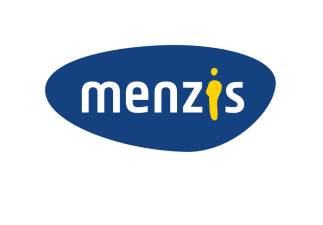 Piekermodus uit, daar helpen we u graag bijVerzeker u van goede zorg via <naam bedrijf> en MenzisGezonder leven wordt nog makkelijker met Menzis SamenGezond. Het online gezondheidsprogramma met bijbehorende app helpt u bijvoorbeeld om regelmatig te ontspannen. De online coach, tips, blogs en uitdagingen helpen u het maximale uit uw leven te halen. Wat ook rust geeft, is verzekerd zijn van goede zorg. Dankzij speciale afspraken met uw werkgever <voeg naam organisatie in>, is dit  ook nog eens extra voordelig. Bekijk hier uw aanbodDaarom kiest u voor MenzisPremiekorting via [voeg naam organisatie in]Gezonder en fitter met Menzis SamenGezondU kunt terecht in elk ziekenhuis en kiest zelf uw huisartsIedereen is welkom: we selecteren niet op gezondheid of leeftijdLiever persoonlijk advies?Heeft u vragen of wilt u graag persoonlijk advies? Bel dan de OverstapCoach van Menzis op 088 222 49 00.